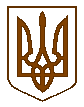 УКРАЇНАБілокриницька   сільська   радаРівненського   району    Рівненської    областіВ И К О Н А В Ч И Й       К О М І Т Е Т   РІШЕННЯ 16    липня  2020  року                                                                                №  107                                                     Про підсумки здійснення делегованихповноважень органів виконавчої владивиконком Білокриницької сільської ради за  І півріччя 2020  рокуЗаслухавши та обговоривши інформацію сільського голови Т. Гончарук про підсумки здійснення делегованих повноважень виконавчим комітетом Білокриницької сільської ради за І півріччя 2020 року, керуючись статтями  27 – 38  Закону України «Про місцеве самоврядування в Україні», Постановою Кабінету  Міністрів України від 09.03.1999 року № 339 «Про затвердження порядку контролю за здійсненням органами місцевого самоврядування делегованих повноважень органів виконавчої влади», виконавчий комітет Білокриницької сільської ради В И Р І Ш И В:Інформацію сільського голови Т. Гончарук про підсумки здійснення делегованих повноважень органів виконавчої влади виконкомом Білокриницької сільської ради за І півріччя 2020 року взяти до відома (додається).Секретарю сільської ради продовжити вести контроль  щодо дотримання термінів виконання рішень та оприлюднювати їх на інформаційному веб-сайті сільської ради згідно встановлених законом термінів.  Про хід виконання даного рішення доповісти на засіданні виконкому в січня 2021 року.Контроль за виконанням даного рішення залишаю за собою.Сільський голова                                      Тетяна ГОНЧАРУК
Інформаційна довідкапро підсумки здійснення делегованих повноважень органів виконавчої владивиконком Білокриницької сільської ради  за І півріччя 2020 рікДелеговані повноваження – це повноваження органів виконавчої влади, надані органам місцевого самоврядування законом.Контроль за виконанням органами місцевого самоврядування делегованих повноважень органів державної виконавчої влади здійснюється згідно з: ст.143 ч. 4 Конституції України.ст.26 Закону України «Про місцеве самоврядування в Україні». ст.76 ч.2 Закону України «Про місцеве самоврядування в Україні».Постановою Кабінету Міністрів України від 9 березня 1999 року № 339 «Про затвердження Порядку контролю за здійсненням органами місцевого самоврядування делегованих повноважень органів виконавчої влади» (із змінами). Повноваження, які контролюються, визначені в пунктах б статей 27-38 Закону України «Про місцевесамоврядування в Україні».В своїй роботі виконком сільської ради керується Законом України «Про місцеве самоврядування в Україні» та відповідно  до ст. 27-38 даного закону виконком виконує власні та делеговані повноваження. За протягом І півріччя 2020 року проведено 6 засідань виконавчого комітету та прийнято 123 рішень.Стаття 27. Делеговані повноваження у сфері соціально-економічного і культурного розвитку, планування та обліку.Сільська рада налічує 3 населені пункти: с. Антопіль, с. Глинки та с. Біла Криниця. Згідно статистичного обліку населення станом на  01.06.2020 року на території Білокриницької сільської ради проживає 4565 осіб.Відповідно до плану роботи на сесіях сільської ради розглядаються, обговорюються, вносяться зміни в зв’язку із потребою часу та затверджуються програми соціально-економічного і культурного розвитку сільської ради, які розробляються виконавчим комітетом сільської ради. Заслуховуються звіти про їх виконання.Стаття 28. Делеговані повноваження в галузі бюджету та фінансів.Виконком Білокриницької сільської ради постійно працює над надходженням платежів до місцевого бюджету, заслуховує це питання на своїх засіданнях, запрошує на них платників, що мають заборгованість по сплаті податків до бюджету. Щокварталу розглядається питання щодо виконання бюджету сільської ради.Стаття 29. Делеговані повноваження щодоУправління комунальною власністю.В комунальній власності сільської ради перебувають: адмінбудівля сільської ради, в якій розміщені сільська бібліотека, відділення зв’язку; в оренді ФОП частина приміщення, де функціонує перукарня.Білокриницький будинок культури, в якому функціонує фізкультурно-спортивний клуб «Білокриницький»; Білокриницький дошкільний навчальний заклад (ясла дитячий садок).Орган місцевої влади прикладає всі зусилля, щодо забезпечення закладів, що перебувають у комунальній власності територіальної громади всім необхідним для забезпечення їм необхідних умов життєдіяльності. Стаття 30. Делеговані повноваження в галузі житлово-комунальногогосподарства, побутового, торгівельного обслуговування, громадського харчування, транспорту і зв’язку.На виконання делегованих повноважень ст. 30 Закону України «Про місцеве самоврядування в Україні» у сферіжитлово-комунального господарства, торгівлі, громадського харчування,побутового обслуговування, розвитку транспорту та зв’язку виконкомом сільської ради ведеться постійна робота з пошуку джерел надходжень до місцевого бюджету, залучення підприємців які б надавали як найширший спектр послуг населенню у галузі житлово-комунального господарства. У галузі торгівлі, громадського харчування та побутового обслуговування виконавчим комітетом сільської ради налагоджено персональну роботу з підприємцями-власниками торгових точок та іншими суб’єктами підприємницької діяльності, направлену на неухильне дотримання правил торгівлі та захист прав споживачів. Контроль у сфері торгівлі та громадського харчування, а також побутового обслуговування населення здійснюється адміністративною комісією при виконавчому комітеті ради за наданими матеріалами уповноважених органів.У відносинах з суб’єктами підприємницької діяльності виконавчий комітет  надає будь-яку допомогу в межах діючого законодавства у напрямку вдосконалення торгівельної мережі та розширення асортименту послуг. Враховуючи ринкові механізми здійснення будь-якої діяльності у вищевказаних галузях, виконавчий комітет ради у своїй діяльності намагається уникати зайвого адміністративного тиску на бізнес.Позитивним моментом у забезпеченні виконання делегованих повноважень в сфері зв’язку є робота поштового відділення на території ради. Поштове відділення забезпечує своєчасну доставку кореспонденції і періодичних видань до споживачів. На пошті також приймаються платежі за спожиті послуги, оплата кредитів різних банків, земельний податок. Листоноші доставляють пенсіонерам, пенсію та різні соціальні виплати. Також на території сільської ради функціонує одне відділення «Нової пошти», яке широко користується попитом серед населення.У галузі функціонування та розвитку транспортної мережі, робота виконкому ради направлена виключно на  збереження існуючих пасажирських маршрутів.У частині здійснення відповідно до законодавства контролю за належною експлуатацією та організацією обслуговування населення підприємствами житлово-комунального господарства фактично робота не проводиться з об’єктивної причини - відсутності таких підприємств на території ради.Для забезпечення чистоти та належного санітарного стану території Білокриницької сільської ради заключено угоди про вивіз сміття із КАТП – 1728  державних установ та з приватним підприємцем ФОП «Боровик О.Л.» для населення.Виконавчий комітет Білокриницької сільської ради продовжує працювати в напрямку належного виконання делегованих повноважень у сфері житлово-комунального господарства, торгівлі, громадського харчування, побутового обслуговування, розвитку транспорту та зв’язку з метою надання й забезпечення  якісними та доступними послугами жителів сільської ради.Стаття 31. Делеговані повноваження в галузі будівництва.Виконавчий комітет Білокриницької сільської ради приділяє значну увагу роботі щодо виконання делегованих повноважень у галузі будівництва. Робота спрямована на виконання ст. 31 Закону України «Про місцеве самоврядування в Україні», законів України «Про регулювання містобудівної документації», «Про основи містобудування» інших законодавчих актів, які регулюють процес будівництва на території сільської ради.На території сільської ради з кожним роком розширюється нове будівництво та проходить реконструкція існуючих об’єктів, тому виконкомом сільської ради здійснюється постійний контроль щодо додержання земельного та природоохоронного законодавства мешканцями сіл, контроль за використанням земель та їх призначенням, за станом забудови сіл сільської ради. На засіданнях виконавчого комітету Білокриницької сільської ради згідно плану роботи виконкому на І півріччя 2020 року  розглядалися  питання та приймалися відповідні рішення щодо надання дозволів жителям сіл на реконструкцію житла, будівництво господарчих споруд прийняття в експлуатацію закінчених будівництвом індивідуальних житлових будинків.При розгляді та прийнятті рішень з питань у галузі будівництва виконкомом враховуються інтереси держави, громадськості та населення територіальної громади. Виконком намагається своєчасно і результативно реагувати на скарги громадян з питань містобудування. Стаття 32. Делеговані повноваження у сфері освіти, охорони здоров’я, культури, фізкультури і спорту.Відповідно до ст. 32 Закону України «Про місцеве самоврядування в Україні», зокрема делегованих повноважень  у сферіосвіти, освітня мережа Білокриницької сільської ради представлена:Білокриницька ЗОШ 1-3 ст.;Глинківська ЗОШ 1-2 ст.;Дошкільний навчальний заклад «ясла сад» в с. Біла Криниця;Група з короткотривалим перебуванням дітей при Глинківській ЗОШ 1-2 ст. Білокриницького ДНЗ.На території ради в повній мірі забезпечується  доступність і безоплатність системи освіти, можливість навчання державною мовою у навчальних закладах територіальної громади. Навчальні заклади Білокриницької сільської ради повністю укомплектовані педагогічними кадрами.          В літній період в закладах освіти проводиться ремонт навчальних приміщень, спортивних і музичних залів, методкабінетів, туалетів, коридорів.         Учні Білокриницької ЗОШ 1-3 ст. та Глинківської ЗОШ 1-2 ст. приймають активну участь у проведенні районних, обласних та всеукраїнських олімпіадах із різних дисциплін. Велика кількість учнів є призерами цих олімпіад.         Система освіти на території Білокриницької сільської ради розвинена в повному обсязі, оскільки  тут  працюють професіонали та орган місцевої влади прикладає максимум зусиль задля процвітання даної галузі.
Стаття 33.Делеговані повноваження у сфері регулювання земельних відносин та охорони навколишнього середовища.Виконкомом здійснюється постійний контроль за дотриманням земельного та природоохоронного законодавства мешканцями сіл.Проводиться постійна роз’яснювальна робота з мешканцями села щодо приватизації земельних ділянок. Жителі сіл попереджаються про недопустимість вирощування бур’янів, про додержання належного санітарного стану на вулицях села та біля подвір’їв, про необхідність насадження дерев, квітів. Виконком постійно працює над виконанням Програми розвитку земельних відносин, ефективного, раціонального використання та охорони земель на території Білокриницької сільської ради. Заключені договори з приватним підприємцем Гусарук Олександром Володимировичем про розроблення проектів землеустрою щодо відведення земельних ділянок для соціальної сфери, а саме під початкову школу в селі Антопіль, під дитячі майданчики в селі Антопіль та в селі Біла Криниця та під землі комерційного призначення, що в подальшому дадуть наповнення до бюджету села.Враховуючи те, що дані роботи  потребують значних капіталовкладень, в планах лишається розроблення проектів землеустрою щодо відведення земельних ділянок під дитячі майданчики та дошкільних навчальних закладів в комунальну власність територіальній громаді Білокриницької сільської ради.Стаття 34. Делеговані повноваження у сфері соціального захисту населення.Працівниками сільської ради постійно ведеться і лонгується банк даних пільгової категорії населення.Станом на сьогодні на території ради обліковується:Загальна кількість населення – 4561;Учасників ВВв – 23;Вдів померлих воїнів ВВв – 6;Воїнів-інтернаціоналістів – 17; Інвалідів дитинства –23; Дітей інвалідів – 20;Багатодітних сімей – 104;Матерів-одиночок  –27; Дітей напівсиріт – 18;Діти сироти – 1;Дітей позбавлених батьківського піклування – 17;Ветеранів праці – 119;Інвалідів армії – 1;Ліквідаторів аварії на ЧАЕС (1,2 кат.) – 20;Постраждалих , внаслідок ЧАЕС – 170; Одинокі непрацездатні громадяни – 46;Діти війни – 187;Жителів, яким виповнилося 90 років і більше – 14;Малозабезпечених сімей – 15;Особи нагороджені званням «Мати героїня» - 28;Прийомні сім’ї – 2.Спеціалістом сільської ради налагоджена робота щодо прийому заяв та документів для призначеннядержавнихсоціальнихдопомог та житловихсубсидій. За І півріччя 2020 року сім’ї отримали:Одноразову допомогу при народженні дитини – 18;Допомогу малозабезпеченим сім'ям – 24;Допомогу по вагітності та пологах – 8;Державні аліменти –3;Допомогу на дітей, які позбавлені батьківського піклування – 4;Допомогу по догляду за псих хворими або 2 групи – 3;ДСД інваліду, який не має права на пенсію – 3.Матеріальну допомогу громадянам,яким виповнилося 90  і більше років-8;Допомога на дітей багатодітній сім’ї – 3;Компенсація фізичним особам, які надають соціальні послуги – 4;Допомога одиноким матерям – 10;Пакунок малюнка – 5;Муніципальна няня – 2;Допомога на дітей до 10 р. ФОПам І та ІІгр. під час карантину – 8.3 учасникам АТО подано документи на надання пільги на житлово-комунальні послуги по місцю проживання.35 - багатодітним  сім'ям подано документи у відділ пільг управління соціального захисту населення на отримання посвідчення та пільги «багатодітна сім’я».Депутатами сільської ради розроблена та затверджена програма соціально-економічного розвитку сіл Білокриницької сільської ради на 2017-2020 роки. Про що прийняте рішення № 339 від 27.12.2016 року. На території сільської ради працює 2 соціальних робітники, які обслуговують 18громадян похилого віку. Соціальні робітники тісно співпрацюють із спеціалістами сільської ради.Виконання обов’язків уповноваженої особи сільської ради по прийому заяв на призначення населенню субсидій для відшкодування витрат на оплату житлово-комунальних послуг, придбання скрапленого газу, твердого та рідкого, пічного побутового палива сільською радою покладено на спеціаліста  сільської ради.Стаття 36. Повноваження в галузі оборонної роботиНа території Білокриницької сільської ради проживає 4491 громадян, з них:  військовозобов’язаних 311  чоловік, призовників – 72.Згідно розпоряджень Рівненського ОМТЦК та СП на виконання Закону України «Про оборону України», «Про військовий обов’язок та військову службу», «Про мобілізаційну підготовку та мобілізацію» затвердженого Постановою Кабінету Міністрів України від 07.12.2016 року №921 здійснено оповіщення військовозобов’язаних та офіцерів запасу на одноденні збори. На виконання розпорядження голови Рівненської районної державної адміністрації «Про організацію комплектування Збройних Сил України військовослужбовців за контрактом» були роздруковані та розповсюджені листівки з метою виявлення бажаючих проходити військову службу за контрактом у Збройних Силах України.На обліку Білокриницької сільської ради перебуває 149 учасників  АТО, з яких майже всі  забезпечені земельними ділянками. У зоні АТО на теперішній час військовослужбовців територіальної громади немає, службу на контрактній основі несе 2 чоловік.Навесні 2020 року по Білокриницькій сільській раді було призвано на строкову військову службу 72 чоловік, з них 19 – подали довідки з навчання. Виявлено 6 непридатних до військової служби чоловік. З військового обліку знято 2 чоловік. На військову службу зараховано 0 юнаків.
Стаття 38. Делеговані повноваження щодо забезпечення законності, правопорядку охорони прав, свобод і законних інтересів громадян.Виконавчому органу місцевого самоврядування відповідно до статті 38 Закону України «Про місцеве самоврядування в Україні» делеговано окремі повноваження органів виконавчої влади, які пов’язані із забезпеченням законності, правопорядку, охорони прав, свобод і законних інтересів громадян.      З метою вчасного та повного розгляду звернень громадян, забезпечення виконання Закону України «Про звернення громадян», сільським головою, секретарем сільської ради, спеціалістом сільської ради, спеціалістом-землевпорядником, інспектором паспортного контролю та інспектором військового обліку проводиться прийом громадян згідно графіка затвердженого розпорядженням сільського голови від 02.01.2020 року за №4. Цим же розпорядженням затверджений графік роботи громадської приймальні та виїзні прийоми громадян в с. Глинки та с. Антопіль.     Відповідно до розпорядження сільського голови №9 від 02.01.2020 року «Про  призначення відповідального за розгляд звернень громадян» питання, порушені у зверненнях громадян, розглядаються спеціалістами сільської ради, обговорюються на засіданнях відповідних депутатських комісій, в разі необхідності виносяться на розгляд сесій та засідання виконавчого комітету сільської ради, щодо них приймалися відповідні рішення. На всі звернення громадян згідно з діючим законодавством надані відповіді.       Виконкомом сільської ради проводиться відповідна робота з реалізації заходів щодо підвищення рівня готовності цивільного захисту на підвідомчій території.При  виконавчому комітеті сільської  ради  діє  комісія  у справах неповнолітніх та адміністративна комісія. Протягом звітного періоду 2020 року відбулося 2 засідання комісії у справах неповнолітніх та 2 засідання адмінкомісії, про що складені відповідні протоколи. Роботу комісії з профілактики правопорушень серед неповнолітніх та молоді на території Білокриницької сільської ради за 1 півріччя 2020 року рік проведено. Неблагополучні сім’ї попереджено у зв’язку з бездіяльності, розвитку, негативних проявів поведінки, злочинності, безпритульності, бездоглядності та насильства в сім’ї.                   Реєстрація  актів цивільного стану проводиться виконавчим комітетом сільської ради відповідно до Правил державної реєстрації актів цивільного стану в Україні, затверджених наказом Міністерства юстиції України від 18.10.2000  №52/5.Протягом звітного періоду зареєстровано  68 акти цивільного стану громадян, а саме:смертей – 39;народжень – 28;шлюбів – 1.На території сільської ради протягом звітного періоду не проводились  мітинги, маніфестації чи демонстрації. Під час  проведення зборів громадян, спортивних  та інших масових заходів здійснення  контролю  за забезпеченням громадського порядку забезпечують дільничний інспектор міліції та члени адміністративної комісії.Виконавчий комітет та спеціалісти сільської ради продовжують працювати над питаннями, щодо поліпшення виконання делегованих повноважень у сфері забезпечення законності, правопорядку, охорони прав, свобод і законних інтересів громадян.Секретар                                                                                               Інна ЗАХОЖАЗвітпро виконання делегованих повноважень, органів виконавчої влади виконавчим комітетом Білокриницької сільської ради Рівненського району за І квартал 2020 рокуСекретар                                                                                               Інна ЗАХОЖАЗавданняЗа звітний період(за рік)+,- до минулого року123У сфері соціально - економічного і культурного розвитку планування та обліку(пункт б статті 27 Закону України «Про місцеве самоврядування в Україні»)У сфері соціально - економічного і культурного розвитку планування та обліку(пункт б статті 27 Закону України «Про місцеве самоврядування в Україні»)У сфері соціально - економічного і культурного розвитку планування та обліку(пункт б статті 27 Закону України «Про місцеве самоврядування в Україні»)1.1 Розглянуто планів підприємств, установ та організацій, що не належать до комунальної власності територіальної громади, здійснення яких може викликати негативні соціальні, демографічні, екологічні та інші наслідки--з них погоджено:--1.2 Кількість громадян, які проживають на території4685+247постійно4500+60тимчасово185+147У галузі бюджету, фінансів і цін(пункт б статті 28 Закону України «Про місцеве самоврядування в Україні»)У галузі бюджету, фінансів і цін(пункт б статті 28 Закону України «Про місцеве самоврядування в Україні»)У галузі бюджету, фінансів і цін(пункт б статті 28 Закону України «Про місцеве самоврядування в Україні»)2.1. Надійшло від підприємств і організацій незалежно від форм власності податків і платежів до бюджету, тис. грн.--Виконання прогнозного показника, %--Проведено перевірок стану дотримання цін і тарифів--виявлено порушень--застосовано штрафних санкцій, всього на суму, грн.--Обсяг залучених інвестицій--іноземних тис. дол. США:--внутрішніх тис. грн.--Щодо управління комунальною власністю(пункт б статті 29 Закону України «Про місцеве самоврядування в Україні»)Щодо управління комунальною власністю(пункт б статті 29 Закону України «Про місцеве самоврядування в Україні»)Щодо управління комунальною власністю(пункт б статті 29 Закону України «Про місцеве самоврядування в Україні»)погоджено в установленому порядку кандидатур для призначення на посади керівників підприємств, установ та організацій розташованих на відповідній території, які перебувають у державній власності--У галузі житлово – комунального господарства, побутового, торгівельного обслуговування громадського харчування, транспорту та зв’язку(пункт б статті 29 Закону України «Про місцеве самоврядування в Україні»)У галузі житлово – комунального господарства, побутового, торгівельного обслуговування громадського харчування, транспорту та зв’язку(пункт б статті 29 Закону України «Про місцеве самоврядування в Україні»)У галузі житлово – комунального господарства, побутового, торгівельного обслуговування громадського харчування, транспорту та зв’язку(пункт б статті 29 Закону України «Про місцеве самоврядування в Україні»)4.1. Введено в експлуатацію підприємства--житлово -  комунального господарства--торгівлі--громадського харчування--побутового обслуговування--Здійснення перевірок стану експлуатації та організації обслуговування населення підприємствами житлово- комунального господарства, торгівлі та громадського харчування, побутового обслуговування, транспорту, зв’язку, технічного стану, використання та утримання інших об’єктів нерухомого майна усіх форм власності, дотримання безпечних і здорових умов праці на цих підприємствах і об’єктах--Встановлено за погодженням з власниками зручного для населення режиму роботи розташованих на території сільської, селищної ради підприємств, установ та організацій сфери обслуговування незалежно від форм власності--Введено в експлуатацію--водопроводу, км--каналізаційних мереж, тис. куб. м. стічних вод--газових мереж, км--Скільки надано відповідно до закону громадянам, які потребують соціального захисту, безоплатного житла або за досту4пну для них плату, квартир--Скільки видано ордерів на заселення жилої площі в будинках державних та комунальних організацій--Перевірено підприємств, установ, організацій з питання стану квартирного обліку:--виявлено порушень--Зареєстровано об’єктів :--нерухомого майна незалежно від форм власності (загальна площа)--незавершеного будівництва--У галузі будівництва(пункт б статті 31 Закону України «Про місцеве самоврядування в Україні»)У галузі будівництва(пункт б статті 31 Закону України «Про місцеве самоврядування в Україні»)У галузі будівництва(пункт б статті 31 Закону України «Про місцеве самоврядування в Україні»)5.1. Прийнято в експлуатацію завершених будівництвом об’єктів у порядку, встановленому законодавством:--виробничого призначення, од.:--житлово – цивільного призначення, од.:--У тому числі:--житлових будинків --об’єктів соцкультпобуту, загальна площа--Освоєно коштів на організацію роботи пов’язаної зі створенням і веденням містобудівного кадастру, всього, тис. грн.--у тому числі--З місцевого бюджету--Відрахувань згідно статтею 22 Закону України «Про оплату за землю»--Від діяльності підприємств, створених місцевими органами влади--Кількість складених протоколів про правопорушення у сфері містобудування--Кількість будинків і споруд незалежно від форм власності, що зазнають впливу небезпечних природних і техногенних явищ  та процесів, внесених до реєстру.--Поступило звернень з питань містобудівного, всього--у тому числі:--від підприємств, установ, організацій--від громадян--з них вирішено--У сфері освіти, охорони здоров’я, культури і спорту(пункт б статті 32 Закону України «Про місцеве самоврядування в Україні»)У сфері освіти, охорони здоров’я, культури і спорту(пункт б статті 32 Закону України «Про місцеве самоврядування в Україні»)У сфері освіти, охорони здоров’я, культури і спорту(пункт б статті 32 Закону України «Про місцеве самоврядування в Україні»)6.1. Кількість закладів на підвідомчій території:освіти33культури11охорони здоров’я33фізичної культури і спорту11Зареєстровано відповідно до законодавства, статутів (положень) розташованих на території ради закладів, охорони здоров’я, навчально – виховних, культурно – освітніх, фізкультурно – оздоровчих закладів незалежно від форм власності--Забезпеченість кадрами закладів--освіти, %100100охорони здоров’я, %100100фізкультурної культури і спорту, %100100Забезпечено школярів, які навчаються в державних і комунальних навчальних закладах, безоплатними підручниками, %--Працевлаштовано випускників шкіл--Наявність дитячих підліткових клубів--Злочинність серед неповнолітніх (кількість злочинів)--Забезпечено відповідно до законодавства громадян пільгових категорій лікарськими засобами та виробами медичного призначення, чол.--обсяг виділених коштів на цю мету з місцевого бюджету, грн..--Виділено коштів для вирішення питань про утримання дітей-сиріт та дітей, які залишились без піклування батьків, на оплату харчування дітей у дошкільних навчальних закладах, тис. грн.--чисельність таких дітей (діти-сироти, діти без батьківського піклування)--У сфері регулювання земельних відносин та охорони навколишнього природного середовища(пункт б статті 33 Закону України «Про місцеве самоврядування в Україні»)У сфері регулювання земельних відносин та охорони навколишнього природного середовища(пункт б статті 33 Закону України «Про місцеве самоврядування в Україні»)У сфері регулювання земельних відносин та охорони навколишнього природного середовища(пункт б статті 33 Закону України «Про місцеве самоврядування в Україні»)7.1. Здійснено перевірок щодо дотримання природоохоронногозаконодавства, використанням і охороною земель, природнихресурсів загальнодержавного та місцевого значення, відтворення лісів:--Виявлено порушень за матеріалами перевірок:--Притягнуто до відповідальності.--7.2. Зареєстровано суб’єктів права власності на землю.--7.3. Видано державних актів на право приватної власності на землю:--у % до плану.--7.4. Зареєстровано права користування землею.--7.5. Укладено договорів на оренду землі.--7.6.Видано державних актів на право користування землею:---у % до плану.--7.7. Погоджено питань про надання дозволу на спеціальне використання природних ресурсів загальнодержавного значення.--7.8. Підготовлено висновків щодо надання або вилучено у встановленому законом порядку земельних ділянок,що проводиться органами виконавчої влади та органами місцевого самоврядування.--7.9. Погоджено проектів землеустрою.62-187.10. Проведено перевірок з питань виконання проектів і схем землеустрою, проектів внутрішньогосподарського землеустрою:--виявлено фактів порушень.--7.11. Наявність території для складування, зберігання та розміщення виробничих, побутових та інших відходів.--7.12. Кількість надзвичайних ситуацій.--8. У сфері соціального захисту населення(пункт б статті 34 Закону України «Про місцеве самоврядування в Україні»)8. У сфері соціального захисту населення(пункт б статті 34 Закону України «Про місцеве самоврядування в Україні»)8. У сфері соціального захисту населення(пункт б статті 34 Закону України «Про місцеве самоврядування в Україні»)8.1. Вирішено у встановленому законодавством порядку питань опіки і піклування.--8.2.Чисельність безробітних, які взяли участь у громадських роботах.      3-48.3. Поліпшено житлові і матеріально-побутові умови інвалідам, ветеранам війни та праці громадянам, реабілітованим як жертви політичних репресій, військовослужбовцям, а також військовослужбовцям, звільненим у запас або у відставку, сім'ям, які втратили годувальника, багатодітним  сім'ям, громадянам похилого віку, які потребують обслуговування вдома, до влаштування в будинки інвалідів і громадянам похилого віку, які мають потребу у цьому, дітям, які залишились без піклування батьків, на вихованні в сім'ї громадян.21+138.4. Кількість осіб, які потребують сторонньої допомоги.18+18.5. Заброньовано в порядку, встановленому законом, на підприємствах, в установах та організаціях незалежно від форм власності робочих місць, призначених для працевлаштування осіб, які, відповідно до законодавства, потребують соціального захисту і неспроможності конкурувати на ринку праці.--8.6. Працевлаштовано таких осіб.--9. В галузі зовнішньоекономічної діяльності(пункт б статті 35 Закону України «Про місцеве самоврядування в Україні»)9. В галузі зовнішньоекономічної діяльності(пункт б статті 35 Закону України «Про місцеве самоврядування в Україні»)9. В галузі зовнішньоекономічної діяльності(пункт б статті 35 Закону України «Про місцеве самоврядування в Україні»)10. У галузі оборонної роботи(пункт б статті 36 Закону України «Про місцеве самоврядування в Україні»)10. У галузі оборонної роботи(пункт б статті 36 Закону України «Про місцеве самоврядування в Україні»)10. У галузі оборонної роботи(пункт б статті 36 Закону України «Про місцеве самоврядування в Україні»)10.1. Підготовлено молоді до служби у Збройних Силах України.51+310.2. Призвано.5+110.3. Заброньовано робочих місць для військовозобов’язаних на підприємствах, в установах та організаціях відповідно до законодавства.--10.4. Організовано урочистих проводів на службу призовників на підприємствах, в установах та організаціях.--10.5. Проведено зустрічей молоді з ветеранами війни, праці та військової служби.--10.6. Організовано шефство над братськими могилами загиблих "воїнів-афганців".--10.7. Організовано надання матеріальної допомоги сім’ям ветеранів, інвалідам Великої Вітчизняної війни, загиблим під час військової служби.18+911. Щодо забезпечення законності, правопорядку, охорони прав, свобод і законних інтересів громадян(пункт б статті 38 Закону України «Про місцеве самоврядування в Україні»)11. Щодо забезпечення законності, правопорядку, охорони прав, свобод і законних інтересів громадян(пункт б статті 38 Закону України «Про місцеве самоврядування в Україні»)11. Щодо забезпечення законності, правопорядку, охорони прав, свобод і законних інтересів громадян(пункт б статті 38 Закону України «Про місцеве самоврядування в Україні»)11.1. Надійшло звернень громадян:642+3711.2. Розглянуто звернень,642+37з них:задоволено;592+42відмовлено (дано роз’яснення);11+1в стані вирішення.0011.3. Вивчено стан цієї роботи в установах, організаціях, підприємствах--11.4. Вирішено відповідно до закону питань про проведення зборів, мітингів, маніфестацій і демонстрацій, спортивних, видовищних та інших масових заходів.--11.5. Кількість проведених заходів1-11.6. Розглянуто справ про адміністративні правопорушення.2-11.7. Притягнуто до адміністративної відповідальності.--11.8. Накладено штрафів, тис. грн.--11.9. Вчинено нотаріальних дій.129+811.10. Отримано державного мита на суму, тис. грн.0,0663-0,0100311.11. Зареєстровано у встановленому порядку місцевих об’єднань громадян, органів територіальної самоорганізації населення, які створюються і діють відповідно до законодавства.--11.12 Проведено засідань комісії у справах неповнолітніх.--